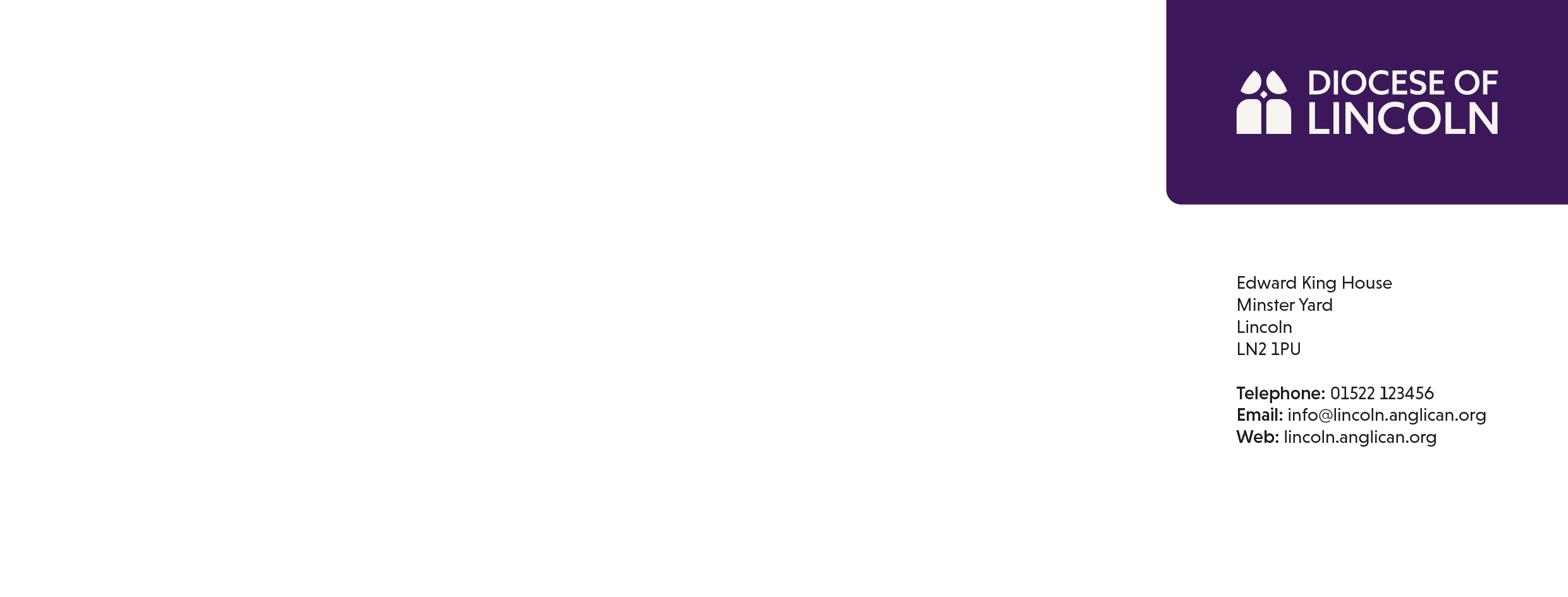 The items in Green type are sectors of Lincolnshire life. Each sector will receive a notification that they are being prayed for – please pray for the sector in general and any specific organisations close to youSharing in Prayer – Queries relating to this prayer diary may be directed by email to collegeofsthugh@lincoln.anglican.orgCopies of Furthering Holiness – The Diocesan Supplement to Common Worship, commemorating the saints of the Diocese of Lincoln – are available upon request.Monday 1stFrederick Denison Maurice, Priest, Teacher of the Faith, 1872Animal Care* Yarborough LMPPartnership Dean: The Revd Canon Cameron MartinRural Dean: The Revd Liz BrownLay Chairs: Mrs Dawn EnserThe Diocese of Damaturu – The Church of Nigeria (Anglican Communion)Tuesday 2ndArmed ForcesChurch Schools in Yarborough LMP: Kirmington St Helena's, New Holland, Wrawby St Mary`s, Barnetby St Barnabas, Barrow on Humber John Harrison and Barton St Peter`s The Diocese of Dar-es-Salaam – The Anglican Church of TanzaniaWednesday 3rd    Charity sectorSouth Ferriby – Canon David RowettThe Diocese of Davao – The Episcopal Church in the PhilippinesThursday 4th Commerce & RetailBarton on Humber – Canon David RowettThe Diocese of Saint Davids – The Church in WalesFriday 5thConstruction IndustryBarrow on Humber – The Revd Liz Brown The Diocese of Delaware – The Episcopal ChurchSaturday 6thEnergy industryHorkstow – Canon David RowettThe Diocese of Delhi – The Church of North India (United)Sunday 7thFarmingJesus came and stood among them and said, ‘Peace be with you.’  John 20:19bThe Episcopal / Anglican Province of AlexandriaMonday 8thFinanceSaxby All Saints – Canon David RowettThe Diocese of Derby – The Church of England Tuesday 9th  Dietrich Bonhoeffer, Lutheran Pastor, Martyr, 1945Fire ServicesBonbyThe Diocese of Derry and Raphoe – The Church of Ireland Wednesday 10thWilliam Law, Priest, Spiritual Writer, 1761William of Ockham, Friar, Philosopher, Teacher of the Faith, 1347Fishing industryWorlabyBishop’s StaffThe Diocese of Dhaka – The Church of Bangladesh Thursday 11th George Augustus Selwyn, first Bishop of New Zealand, 1878Healthcare ServicesBroughton – The Revd David EamesRural DeansThe Diocese of San Diego – The Episcopal ChurchFriday 12thHighwaysBrigg, Wrawby & Cadney Cum HowshamThe Diocese of Divine Hope – Igreja Anglicana de Mocambique e Angola Saturday 13th HorticultureGrayingham – The Revd Charles Thody The Diocese of Dogura - The Anglican Church of Papua New Guinea  Sunday 14thHospices See what love the Father has given us, that we should be called children of God; and that is what we are.  1 John 3:1aThe Anglican Church in Aotearoa, New Zealand and PolynesiaMonday 15th  HospitalityBishop Norton, Waddingham & Snitterby – The Revd Charles Thody The Diocese of Doko – The Church of Nigeria (Anglican Communion)Tuesday 16thIsabella Gilmore, Deaconess, 1923Judiciary & Legal Services Ann Treacy – Director of Finance and Deputy Diocesan Secretary The Diocese of Dominican Republic – The Episcopal ChurchWednesday 17thLeisure and Sports ActivitiesKaren Pickles – Management Accountant The Diocese of Dornakal – The Church of South India (United)Thursday 18th Lincolnshire Community and Voluntary Service (LCVS)Paula Rowett – Finance Assistant The Diocese of Down and Dromore – The Church of IrelandFriday 19th Alphege, Archbishop of Canterbury, Martyr, 1012Local Authorities  Ruth Yarnell – Finance Officer The Diocese of Dublin and Glendalough – The Church of IrelandSaturday 20th MPs and Local Councillors (District & Parish)Hugo Cobham – Generous Living AdviserThe Diocese of Duk- Province of the Episcopal Church of South Sudan Sunday 21st Anselm, Abbot of Le Bec, Archbishop of Canterbury, Teacher of the Faith, 1109Musicians and those in the Arts ‘I am the good shepherd. The good shepherd lays down his life for the sheep.’  John 10:11  The Anglican Church of AustraliaMonday 22nd Nature Conservation      Andy Wright – Generous Living Advisor The Diocese of Dunedin – The Anglican Church in Aotearoa, New Zealand and Polynesia Tuesday 23rdGeorge, Martyr, Patron of England, c.304Police and Fire ServicesCorringham LMPPartnership Dean and Rural Dean: The Revd Canon Steve JohnsonThe Diocese of Dunkwa-on-Offin – The Church of the Province of West Africa Wednesday 24th Mellitus, Bishop of London, first Bishop at St Paul’s, 624The Seven Martyrs of the Melanesian Brotherhood, Solomon Islands, 2003Press/media	Church Schools in Corringham LMP: Blyton Cum Laughton, Corringham, Lea Frances Olive Anderson, Newton-on-Trent, Saxilby, Skellingthorpe St Lawrence, Gainsborough Parish and Gainsborough St George`s The Diocese of Durgapur – The Church of North India (United)Thursday 25thMark the EvangelistPrisonsGainsborough & Morton (Team Ministry) – The Revd Liz Johnson and The Revd Canon Steve JohnsonRisk Management CommitteeThe Diocese of Durham – The Church of England Friday 26th Social ServicesThe Trentcliffe Group – Fr Mark BriscoeThe Diocese of Dutse – The Church of Nigeria (Anglican Communion)Saturday 27thChristina Rossetti, Poet, 1894TourismThe Lea Group – The Revd Canon Philip WainDiocesan SynodThe Diocese of East Kerala – The Church of South India (United)Sunday 28th Peter Chanel, Missionary in the South Pacific, Martyr, 1841Universities and CollegesAbide in me as I abide in you. Just as the branch cannot bear fruit by itself unless it abides in the vine, neither can you unless you abide in me.  John 15:4The Church of BangladeshMonday 29thCatherine of Siena, Teacher of the Faith, 1380Young Peoples Uniformed OrganisationsThe Stow Group – The Revd Jane Foster-SmithThe Diocese of Easton – The Episcopal ChurchTuesday 30thPandita Mary Ramabai, Translator of the Scriptures, 1922Youth and Children’s workThe Saxilby Group – The Revd David Cotton Trusts CommitteeThe Diocese of Eau Claire – The Episcopal Church 